Работа с отстающими обучающимисяЦели:1.  Создание и реализация системы управления для определения, выявления неуспевающих и слабоуспеваюших обучающихся.2. Повышение уровня образовательных результатов обучающихся.3. Совершенствование предметных компетенций педагогических работников.4. Развитие сетевого взаимодействия между другими образовательными организациями, предприятиями в целях оказания методической помощи, улучшений материально-технических условий.Задачи:1. Обеспечить информационно-методическое сопровождение педагогов, имеющих обучаюшихся с низкими результатами и/или находящихся в социально опасном положении2.  Обеспечить развитие кадрового потенциала гимназии3.  Разработать программы улучшения результатов слабоуспевающих и неуспевающих обучающихся;4. Обобщать и систематизировать полученный положительный опыт работы в рамках работы неуспевающими и слабоуспевающими обучающимися или/и находящихся в социально опасном положении;5. Вовлекать родителей (законных представителей) обучающихся в систему работы с неуспевающими и слабоуспевающими обучающимися или/и находящимися в социально опасном положении№Наименование показателяКритерий результаты 2021-2022 уч.года результаты 2022-2023 уч.года1Доля обучающихся 4 классов, не достигших базового уровня предметной подготовки по программам НОО (по результатам ВПР)Менее 10%2Доля обучающихся 5-9 классов, не достигших базового уровня предметной подготовки по программам ООО (по результатам ВПР)Менее 10%3Доля обучающихся 10-11 классов, не достигших базового уровня предметной подготовки по программам СОО (по результатам ВПР)Менее 10%    0%4Доля выпускников 9 классов, не преодолевших минимальный порог по ГИА за 2 года (математика и русский язык);0%    0%5Доля выпускников 11 классов, не преодолевших минимальный порог по ГИА за 2 года (математика и русский язык);0%    0%6Доля выпускников 9 класса, не получивших аттестаты об основном общем образовании, в общей численности выпускников 9 класса0%    0%7Доля выпускников 11 класса, не получивших аттестаты о среднем общем образовании, в общей численности выпускников 11 класса0%    0%8Доля обучающихся, не аттестованных (не прошедших промежуточную аттестацию) по итогам учебного года (четверти) по предметамМенее 2%    0%9доля обучающихся, имеющих систематические пропуски занятий по неуважительной причине;Менее 1% 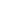     0%№Наименование показателяКритерий результаты 2021-2022 уч.года результаты 2022-2023 уч.года1Доля обучающихся 4 классов, не достигших базового уровня предметной подготовки по программам НОО (по результатам ВПР)Менее 10%2Доля обучающихся 5-9 классов, не достигших базового уровня предметной подготовки по программам ООО (по результатам ВПР)Менее 10%3Доля обучающихся 10-11 классов, не достигших базового уровня предметной подготовки по программам СОО (по результатам ВПР)Менее 10%    0%4Доля выпускников 9 классов, не преодолевших минимальный порог по ГИА за 2 года (математика и русский язык);0%    0%5Доля выпускников 11 классов, не преодолевших минимальный порог по ГИА за 2 года (математика и русский язык);0%    0%6Доля выпускников 9 класса, не получивших аттестаты об основном общем образовании, в общей численности выпускников 9 класса0%    0%7Доля выпускников 11 класса, не получивших аттестаты о среднем общем образовании, в общей численности выпускников 11 класса0%    0%8Доля обучающихся, не аттестованных (не прошедших промежуточную аттестацию) по итогам учебного года (четверти) по предметамМенее 2%    0%9доля обучающихся, имеющих систематические пропуски занятий по неуважительной причине;Менее 1%    0%